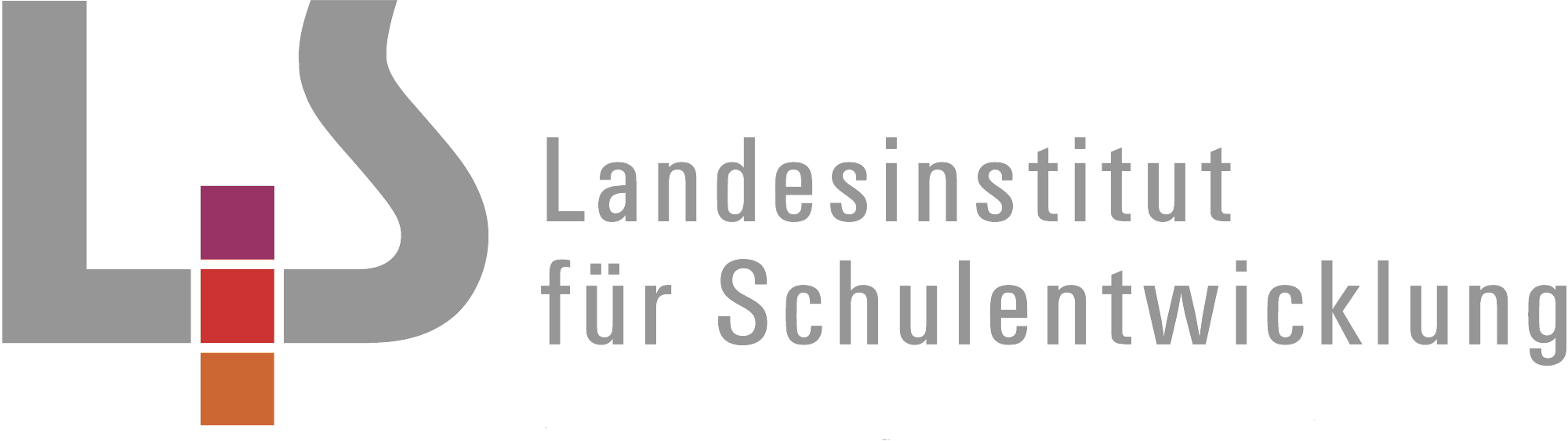 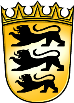 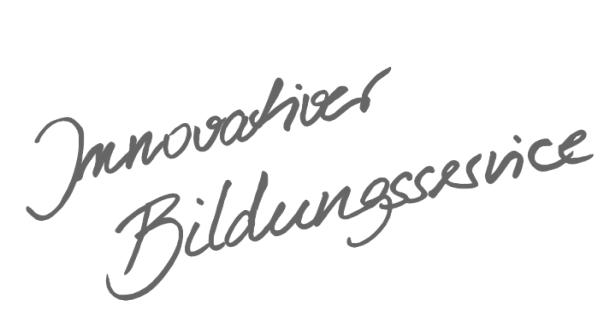 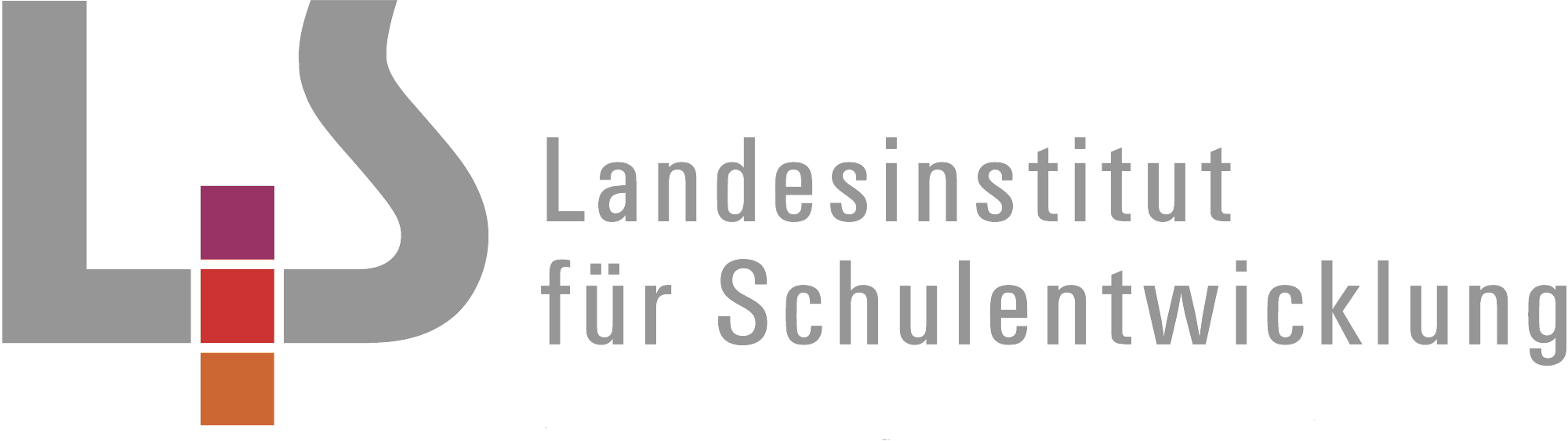 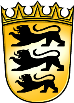 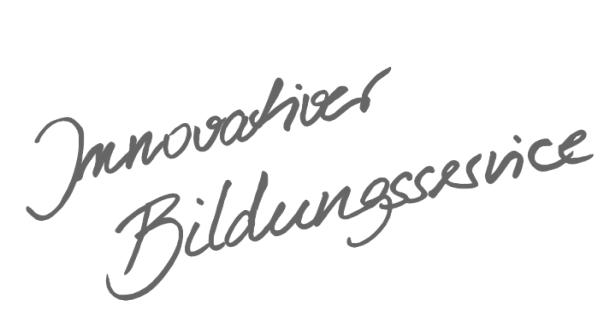 Allgemeines Vorwort zu den BeispielcurriculaBeispielcurricula zeigen eine Möglichkeit auf, wie aus dem Bildungsplan unterrichtliche Praxis werden kann. Sie erheben hierbei keinen Anspruch einer normativen Vorgabe, sondern dienen vielmehr als beispielhafte Vorlage zur Unterrichtsplanung und -gestaltung. Diese kann bei der Erstellung oder Weiterentwicklung von schul- und fachspezifischen Jahresplanungen ebenso hilfreich sein wie bei der konkreten Unterrichtsplanung der Lehrkräfte. Curricula sind keine abgeschlossenen Produkte, sondern befinden sich in einem dauerhaften Entwicklungsprozess, müssen jeweils neu an die schulische Ausgangssituation angepasst werden und sollten auch nach den Erfahrungswerten vor Ort kontinuierlich fortgeschrieben und modifiziert werden. Sie sind somit sowohl an den Bildungsplan als auch an den Kontext der jeweiligen Schule gebunden und müssen entsprechend angepasst werden. Das gilt auch für die Zeitplanung, welche vom Gesamtkonzept und den örtlichen Gegebenheiten abhängig und daher nur als Vorschlag zu betrachten ist.Der Aufbau der Beispielcurricula ist für alle Fächer einheitlich: Ein fachspezifisches Vorwort thematisiert die Besonderheiten des jeweiligen Fachcurriculums und gibt ggf. Lektürehinweise für das Curriculum, das sich in tabellarischer Form dem Vorwort anschließt.In den ersten beiden Spalten der vorliegenden Curricula werden beispielhafte Zuordnungen zwischen den prozess- und inhaltsbezogenen Kompetenzen dargestellt. Eine Ausnahme stellen die modernen Fremdsprachen dar, die aufgrund der fachspezifischen Architektur ihrer Pläne eine andere Spaltenkategorisierung gewählt haben. In der dritten Spalte wird vorgeschlagen, wie die Themen und Inhalte im Unterricht umgesetzt und konkretisiert werden können. In der vierten Spalte wird auf Möglichkeiten zur Vertiefung und Erweiterung des Kompetenzerwerbs im Rahmen des Schulcurriculums hingewiesen und aufgezeigt, wie die Leitperspektiven in den Fachunterricht eingebunden werden können und in welcher Hinsicht eine Zusammenarbeit mit anderen Fächern sinnvoll sein kann. An dieser Stelle finden sich auch Hinweise und Verlinkungen auf konkretes Unterrichtsmaterial. Die verschiedenen Niveaustufen des Gemeinsamen Bildungsplans der Sekundarstufe I werden in den Beispielcurricula ebenfalls berücksichtigt und mit konkreten Hinweisen zum differenzierten Vorgehen im Unterricht angereichert.Fachspezifisches VorwortIn den Klassenstufen 5 und 6 knüpft der Mathematikunterricht an die in der Grundschule erworbenen Kompetenzen an; zentrale Begriffe und Verfahren werden, soweit erforderlich, wiederholt und unter neuen Gesichtspunkten weiterentwickelt.
Das Denken von Kindern dieser Altersstufe ist auf Konkretes ausgerichtet, bei Problemlösungen sind sie noch auf Anschaulichkeit und konkrete Bezüge angewiesen. Ausgehend von Fragestellungen aus dem Alltag und der Erfahrungswelt setzen die Schülerinnen und Schüler sich aktiv mit zunehmend anspruchsvolleren mathematischen Fragestellungen auseinander, in denen im Laufe der Klasse 6 erste Ansätze zur Abstraktion möglich werden.
Die Erweiterung des Zahlbegriffs, die Ausdehnung des Grundprinzips des Messens, das Arbeiten mit geometrischen Objekten und Strukturen, die Begegnung mit funktionalen Zusammenhängen und deskriptiver Statistik sind zentrale Inhalte, anhand derer inhalts- wie prozessbezogene Kompetenzen geschult und weiterentwickelt werden. Die Schülerinnen und Schüler erfahren so einerseits die Bedeutung und die Vielschichtigkeit mathematischen Arbeitens, erkennen andererseits aber auch, dass diese Inhalte nicht isoliert nebeneinanderstehen, sondern auf vielfältige Weise miteinander verknüpft sind.
Ein wichtiges Anliegen des Unterrichts ist es, Bereitschaft und Freude an mathematischem Denken und Arbeiten zu wecken und fördern. Hierzu gehört eine Unterrichtsgestaltung, in der Ideen und Konzepte in der Klasse gemeinsam und kooperativ entwickelt werden und eine Fehlerkultur, die Fehler als Herausforderung begreift und die Schülerinnen und Schüler zu Diskussionen und Auseinandersetzungen in der Klassengemeinschaft anregt. Der Mathematikunterricht leistet damit auch einen bedeutsamen Beitrag zur Persönlichkeitsbildung.Erläuterungen zum nachstehenden BeispielcurriculumDieses Beispielcurriculum veranschlagt 75% der insgesamt zur Verfügung stehenden Zeit. Die verbleibenden 25% sollten bedarfsgemäß für Übungs- und Vertiefungsphasen und zur Leistungsmessung verwendet werden.Die dritte Spalte bildet Lernsequenzen ab, mögliche Unterrichtseinheiten sind fett hervorgehoben.In der vierten Spalte finden sich unter dem Stichwort MINT Möglichkeiten der Vertiefung für mathematisch interessierte Schülerinnen und Schüler, die über das Standardniveau hinausgehen.Auslassungszeichen in der zweiten Spalte ([…]) bedeuten, dass der betreffende Kompetenzerwerb hier nur teilweise angestrebt wird und entweder an anderer Stelle vervollständigt wird, oder schon bereits teilweise erfolgt ist.Mathematik – Klasse 5Mathematik – Klasse 6Natürliche Zahlen und Datenca. 20 Std.Natürliche Zahlen und Datenca. 20 Std.Natürliche Zahlen und Datenca. 20 Std.Natürliche Zahlen und Datenca. 20 Std.Prozessbezogene KompetenzenInhaltsbezogeneKompetenzenKonkretisierung,
Vorgehen im UnterrichtErgänzende Hinweise, Arbeitsmittel, Organisation, VerweiseDie Schülerinnen und Schüler könnenDie Schülerinnen und Schüler könnenKonkretisierung,
Vorgehen im UnterrichtErgänzende Hinweise, Arbeitsmittel, Organisation, Verweise3.1.5 Daten erfassen, darstellen und auswerten2.3 Modellieren1. wesentliche Informationen entnehmen und strukturieren5. die Beziehungen zwischen diesen Größen mithilfe von Variablen, Termen, Gleichungen, Funktionen, Figuren, Diagrammen, Tabellen oder Zufallsversuchen beschreiben2.5 Kommunizieren 7. aus Quellen (Texten, Bildern und Tabellen) und aus Äußerungen anderer mathematische Informationen entnehmen(1) [...] eine Datenerhebung planen und durchführen und dabei Urlisten, Strichlisten, Häufigkeitstabellen anfertigenDaten erfassenWir lernen uns im neuen Klassenverband kennen: Herkunft, Haustiere, Hobbies, …Hinweis auf den Grundschulbildungsplan:„Daten in Beobachtungen, Untersuchungen und einfachen Experimenten sammeln, strukturieren und in Tabellen, Schaubildern und Diagrammen darstellen (Tabelle, Zeile, Spalte, Balken- oder Säulendiagramm)“2.4 Mit symbolischen, formalen und technischen Elementen der Mathematik umgehen
2. mathematische Darstellungen zum Strukturieren von Informationen, zum Modellieren und zum Problemlösen auswählen und verwenden3. zwischen verschiedenen mathematischen Darstellungen wechseln(3) Daten graphisch darstellen Balken-, Säulen […]-diagramm), ggf. auch unter Verwendung von TabellenkalkulationDaten darstellenBezug zum Basiskurs Medienbildung „Produktion und Präsentation“ (hier: mittels eines Tabellenkalkulationsprogramms)
L MB Produktion und Präsentation2.3 Modellieren5. die Beziehungen zwischen diesen Größen mithilfe von Variablen, Termen, Gleichungen, Funktionen, Figuren, Diagrammen, Tabellen oder Zufallsversuchen beschreiben2.5 Kommunizieren 7. aus Quellen (Texten, Bildern und Tabellen) und aus Äußerungen anderer mathematische Informationen entnehmen(5) Daten aus vorgegebenen Sekundärquellen (zum Beispiel Texten, Diagrammen, bildlichen Darstellungen) entnehmen(7) Daten aus ihrer Erfahrungswelt auch bei unterschiedlichen Darstellungsformen auswerten, vergleichen […]Mit Daten umgehen, Datendarstellungen vergleichenHinweis auf den Grundschulbildungsplan:„Tabellen, Schaubildern und Diagrammen Informationen entnehmen und diese Informationen deuten“3.1.1 Zahlbereiche erkunden,Mit Zahlen Rechnen2.5 Kommunizieren1. mathematische Einsichten und Lösungswege schriftlich dokumentieren oder mündlich darstellen und erläutern(1) die Prinzipien des dezimalen Stellenwertsystems im Vergleich zu einem anderen Zahlensystem beschreibenNatürliche Zahlen in der StellenwerttafelHinweis auf den Grundschulbildungsplan:„den Aufbau des dezimalen Stellenwertsystems nutzen und seine Struktur erkennen und verstehen (Einer, Zehner, Hunderter – als Dreier-Gruppierung, Tausender, Zehntausender, Hunderttausender, Million; Bündeln, Entbündeln)“2.4 Mit symbolischen, formalen und technischen Elementen der Mathematik umgehen1. zwischen natürlicher Sprache und symbolisch-formaler Sprache der Mathematik wechseln3. zwischen verschiedenen mathematischen Darstellungen wechseln5. Routineverfahren anwenden(2) natürliche Zahlen bis zur Größenordnung Billion lesen und nach Hören in Ziffern schreiben(18) Zahlenwerte und Größenangaben situationsgerecht runden und gerundete Angaben interpretieren(6) […] Zahlen und Punkte auf der Zahlengeraden einander zuordnen und […] Zahlen vergleichen und anordnenGroße ZahlenZahlen runden
Das Prinzip eines Stellenwertsystems verstehenHinweis auf den Grundschulbildungsplan:„Zahlen bis 1.000.000 sprechen, lesen und in Ziffern schreiben“,„sich sicher im Zahlenraum bis 1.000.000 bewegen (zum Beispiel Zählen in Schritten, Zahlen der Größe nach ordnen, Zahlen verorten“Prinzipien entweder in Analogie (zum Dualsystem als anderem Stellenwertsystem) oder kontrastierend (zum römischen Zahlsystem als einem Nicht-Stellenwertsystem) herausarbeitenMINT: Umrechnung vom Binärsystem ins Hexadezimalsystem und umgekehrtWird in BNT evtl. benötigt bzw. Situationen könnten aus BNT entnommen werdenRechnen mit natürlichen Zahlenca. 24 Std.Rechnen mit natürlichen Zahlenca. 24 Std.Rechnen mit natürlichen Zahlenca. 24 Std.Rechnen mit natürlichen Zahlenca. 24 Std.Prozessbezogene 
KompetenzenInhaltsbezogene 
KompetenzenKonkretisierung,
Vorgehen im UnterrichtErgänzende Hinweise, Arbeitsmittel, Organisation, VerweiseDie Schülerinnen und Schüler könnenDie Schülerinnen und Schüler könnenKonkretisierung,
Vorgehen im UnterrichtErgänzende Hinweise, Arbeitsmittel, Organisation, Verweise3.1.1 Mit [natürlichen] Zahlen rechnen2.4 Mit symbolischen, formalen und technischen Elementen der Mathematik umgehen1. zwischen natürlicher Sprache und symbolisch-formaler Sprache der Mathematik wechseln4. Berechnungen ausführen5. Routineverfahren anwenden und miteinander kombinieren6. Algorithmen reflektiert anwenden7. Ergebnisse und die Eignung des Verfahrens kritisch prüfen(12) natürliche Zahlen […] schriftlich addieren, subtrahieren, multiplizieren […](23) Fachbegriffe […] Addition, Subtraktion, Multiplikation […] und […] Summand, Faktor, Minuend, Subtrahend […] verwenden(11) einfache Rechnungen sicher im Kopf durchführen, unter anderem um Ergebnisse überschlägig zu überprüfen(21) Rechnungen unter Verwendung der Umkehroperation überprüfen(27) einfache Aufgaben […] durch Ausprobieren oder Rückwärtsrechnen lösenAddieren und SubtrahierenAddieren und subtrahieren von natürlichen Zahlen, auch schriftlichKontrolle durch ÜberschlagSubtraktion als UmkehroperationKlammernMehrgliedrige TermeKlammer hat Vorrang
Nicht: Minusklammer formalMultiplizierenMultiplizieren von natürlichen Zahlen, auch schriftlichKontrolle durch ÜberschlagHinweis auf den Grundschulbildungsplan:
„ schriftliche Verfahren der Addition, der Subtraktion, der Multiplikation wie auch der Division und der Division mit Rest geläufig ausführen und anwenden“Einführung der Fachbegriffe
Bei Produkten maximal ein Faktor höchstens 3-stelligEinführung der Fachbegriffe2.4 Mit symbolischen, formalen und technischen Elementen der Mathematik umgehen1. zwischen natürlicher Sprache und symbolisch-formaler Sprache der Mathematik wechseln4. Berechnungen ausführen5. Routineverfahren anwenden und miteinander kombinieren6. Algorithmen reflektiert anwenden7. Ergebnisse und die Eignung des Verfahrens kritisch prüfen(19) die Genauigkeit von Ergebnissen, die durch Rechnen mit gerundeten Werten gewonnen wurden, bewertenRechnen mit gerundeten Werten Keine exakte Begründung des Rechnens mit gerundeten Zahlen, aber intuitive Verwendung der Regel von geltenden Ziffern2.4 Mit symbolischen, formalen und technischen Elementen der Mathematik umgehen1. zwischen natürlicher Sprache und symbolisch-formaler Sprache der Mathematik wechseln4. Berechnungen ausführen5. Routineverfahren anwenden und miteinander kombinieren6. Algorithmen reflektiert anwenden7. Ergebnisse und die Eignung des Verfahrens kritisch prüfenPunkt vor StrichrechnungKlammer vor Punkt vor Strichrechnung,
nur für einfache Zahlterme(14) Potenzen als Kurzschreibweise eines Produkts erklären und verwenden sowie die Quadratzahlen von 1² bis 20² wiedergeben und erkennenPotenzenQuadratzahlen kennen und Potenzen berechnen
Einführung Fachbegriffe(23) Fachbegriffe […] Basis, Exponent verwenden(20) natürliche Zahlen in Zehnerpotenzschreibweise angebenZehnerpotenzen und große ZahlenGroße Zahlen in Zehnerpotenzdarstellung, nicht zwingend in Normdarstellung
Zehnerpotenzen als Abkürzung der Stufenzahlen(12) natürliche Zahlen […] schriftlich […] dividieren […](23) Fachbegriffe für […] Division […] Dividend, Divisor verwenden(11) einfache Rechnungen sicher im Kopf durchführen, unter anderem um Ergebnisse überschlägig zu überprüfen(21) Rechnungen unter Verwendung der Umkehroperation überprüfen(27) einfache Aufgaben […] durch Ausprobieren oder Rückwärtsrechnen lösenDividierenDividieren von natürlichen Zahlen, auch schriftlich
Division als UmkehroperationHinweis auf den Grundschulbildungsplan:
„schriftliche Verfahren der Addition, der Subtraktion, der Multiplikation wie auch der Division und der Division mit Rest geläufig ausführen und anwenden“Einführung der FachbegriffeDivisor maximal 2-stellig2.1 Argumentieren und Beweisen
1. in mathematischen Zusammenhängen Vermutungen entwickeln und als mathematische Aussage formulieren(3) Eigenschaften natürlicher Zahlen untersuchen (einfache Primzahlen erkennen, Primfaktoren bestimmen, Teilbarkeitsregeln für 2, 3, 5, 9, 10 anwenden)Teiler und Vielfache Teiler und Vielfache einer Zahl (in Mengenschreibweise) auflistenhttps://lehrerfortbildung-bw.de/faecher/mathematik/gym/fb4/ZPG IV: Prozessbezogene Kompetenzen2. eine Vermutung anhand von Beispielen auf ihre Plausibilität prüfen oder anhand eines Gegenbeispiels widerlegenTeilbarkeitsregelnEndstellenregel (für 2, 5, 10)Quersummenregel (für 3, 9)Teilbarkeitsregel für 64. in einer mathematischen Aussage zwischen Voraussetzung und Behauptung unterscheiden2.2 Probleme lösen5. durch Untersuchung von Beispielen und systematisches Probieren zu Vermutungen kommen und diese auf Plausibilität überprüfenPrimzahlenEinfache Primfaktoren abspaltenKeine vollständige Primfaktorzerlegung notwendigMINT: Sieb des Eratosthenes 4. in einer mathematischen Aussage zwischen Voraussetzung und Behauptung unterscheiden2.2 Probleme lösen5. durch Untersuchung von Beispielen und systematisches Probieren zu Vermutungen kommen und diese auf Plausibilität überprüfenBegründen und Beweisen im Umfeld der Teilbarkeitslehre Erste Begegnung mit der Formulierung „Wenn-Dann“3.1.4 Zusammenhänge beschreiben(2) einfache Muster (zum Beispiel Zahlenfolgen) erkennen, verbal beschreiben und diese fortsetzenZahlterme finden oder aufstellen Zahlenfolgen als Muster erkennen und fortsetzenHinweis auf den Grundschulbildungsplan:
„Gesetzmäßigkeiten in arithmetischen Mustern erkennen, beschreiben und fortsetzen: Zahlenfolgen, strukturierte Aufgabenfolgen“,
„arithmetische Muster selbst entwickeln, systematisch verändern und beschreiben“3.1.1 Mit Zahltermen arbeitenZahlterme finden oder aufstellen Zahlenfolgen als Muster erkennen und fortsetzenHinweis auf den Grundschulbildungsplan:
„Gesetzmäßigkeiten in arithmetischen Mustern erkennen, beschreiben und fortsetzen: Zahlenfolgen, strukturierte Aufgabenfolgen“,
„arithmetische Muster selbst entwickeln, systematisch verändern und beschreiben“(22) Sachsituationen (auch aus der Geometrie) durch Zahlterme beschreiben(26) […] Zahlterme mit den Fachbegriffen Summe, Differenz, Produkt, Quotient, Potenz beschreibenZahlterme finden oder aufstellen Zahlenfolgen als Muster erkennen und fortsetzenHinweis auf den Grundschulbildungsplan:
„Gesetzmäßigkeiten in arithmetischen Mustern erkennen, beschreiben und fortsetzen: Zahlenfolgen, strukturierte Aufgabenfolgen“,
„arithmetische Muster selbst entwickeln, systematisch verändern und beschreiben“(25) den Wert von Zahltermen mit Klammern in einfachen Fällen berechnen […]Zahlterme geschickt berechnenFachbegriffe für Zahlterme verwenden und nutzen(24) bei der Berechnung von Zahltermen Rechengesetze für Rechenvorteile nutzenRechengesetze verwendenKlammer vor Potenz vor Punkt- vor Strichrechnung 
Nur für einfache ZahltermeIntuitive Verwendung der Rechengesetze für Rechenvorteile, nicht formalisieren(27) einfache Aufgaben […] durch Ausprobieren oder Rückwärtsrechnen lösenZahlenrätselLösung von Gleichungen durch Probieren oder Umkehroperation finden oder erkennenZ. B.: □Messenca. 12 Std.Messenca. 12 Std.Messenca. 12 Std.Messenca. 12 Std.Prozessbezogene 
KompetenzenInhaltsbezogene 
KompetenzenKonkretisierung,
Vorgehen im UnterrichtErgänzende Hinweise, Arbeitsmittel, Organisation, VerweiseDie Schülerinnen und Schüler könnenDie Schülerinnen und Schüler könnenKonkretisierung,
Vorgehen im UnterrichtErgänzende Hinweise, Arbeitsmittel, Organisation, Verweise3.1.2 Mit Größen umgehen2.5 Kommunizieren5. vorläufige Formulierungen zu fachsprachlichen Formulierungen weiterentwickeln6. ihre Ausführungen mit geeigneten Fachbegriffen darlegen2.2 Probleme lösen11. das Problem auf Bekanntes zurückführen oder Analogien herstellen13. Ergebnisse, auch Zwischenergebnisse, auf Plausibilität oder an Beispielen prüfen2.4 Mit symbolischen, formalen und technischen Elementen der Mathematik umgehen5. Routineverfahren anwenden […](1) Messvorgänge und die Verwendung von Einheiten erläutern(2) in ihrem Umfeld Längen, [...] Massen, Zeitspannen messen(3) Größenangaben durch Maßzahl und Einheit darstellen(6) alltagsbezogene Repräsentanten als Schätzhilfe für Größenangaben verwendenMessen und Schätzen von Größen aus der ErfahrungsweltHinweis auf den Grundschulbildungsplan:
„mit geeigneten Einheiten in allen relevanten Größenbereichen messen […]“,
„Größen […] vergleichen, mit geeigneten Einheiten […] messen, Größenangaben passenden Repräsentanten zuordnen und umgekehrt, Messgeräte sachgerecht nutzen, Größenvorstellungen beim Schätzen anwenden“Praktisches Arbeiten mit Meterstab, Waage und StoppuhrFermi-Aufgaben2.5 Kommunizieren5. vorläufige Formulierungen zu fachsprachlichen Formulierungen weiterentwickeln6. ihre Ausführungen mit geeigneten Fachbegriffen darlegen2.2 Probleme lösen11. das Problem auf Bekanntes zurückführen oder Analogien herstellen13. Ergebnisse, auch Zwischenergebnisse, auf Plausibilität oder an Beispielen prüfen2.4 Mit symbolischen, formalen und technischen Elementen der Mathematik umgehen5. Routineverfahren anwenden […](4) die Bedeutung gängiger Vorsilben wie zum Beispiel milli, centi, dezi, kilo, Mega erklären(5) Einheiten für Masse, Zeit (-spanne), Geld, Länge [...] verwenden und umwandelnEinheiten kennen und umwandeln Längen (mm, cm, dm, m, km)Massen (mg, g, kg, t, Mt)Zeitspannen (ms, s, min, h, d)Geldwerte (ct, €) Kenntnis der UmrechnungszahlenHinweis auf den Grundschulbildungsplan:
„Längen (km, m, cm, mm), Geldwerte (€, Cent), Zeit (Jahr, Monat, Woche, Tag, h, min, s), Gewichte (t, kg, g),Größenangaben in unterschiedlichen Schreibweisen darstellen und in benachbarte Einheiten umwandeln, im Alltag vorkommende einfache Bruchzahlen“Einsatz einer Stellenwerttafel bei Längen und Massen2.2 Probleme lösen2. Informationen aus den gegebenen Texten, Bildern und Diagrammen entnehmen und auf ihre Bedeutung für die Problemlösung bewerten13. Ergebnisse, auch Zwischenergebnisse, auf Plausibilität oder an Beispielen prüfen(8) mit Größenangaben rechnen und dabei Einheiten korrekt anwendenRechnen mit GrößenAnwendungsaufgaben lösen
Mit Zeitpunkten und Zeitspannen rechnenL BO Fachspezifische und handlungsorientierte Zugänge zur Arbeits- und BerufsweltGrößenangaben auch in Dezimalschreibweise und in im Alltag vorkommende einfache Bruchzahlen ( kg; h)Wahl sinnvoller EinheitenZeitzonen, Fahrpläne(9) den Umfang von Rechteck, Quadrat, Dreieck, Trapez, Parallelogramm […] sowie den Umfang zusammengesetzter Figuren bestimmenUmfang geradlinig begrenzter FigurenAuch bei gegebenem Umfang und gegebener Länge einer Seite eines Rechtecks die Länge der anderen Seite ermittelnMINT: Formel für Umfang des Rechtecks als Veranschaulichung des DistributivgesetzesMINT: Vergleich von Figuren mit gleichem Umfang3.1.4 Zusammenhänge beschreiben(6) den dynamischen Zusammenhang zwischen Größen in einfachen Situationen (Länge – Umfang […]) anschaulich erläuternVeränderungen des Umfangs bei Variation der SeitenlängenRechteck und Quadrat2.3 Modellieren1. wesentliche Informationen entnehmen und strukturieren4. relevante Größen und ihre Beziehungen identifizieren(7) Originallängen, Bildlängen oder Maßstäbe im Zusammenhang mit maßstäblichen Angaben berechnen(8) maßstäbliche Zeichnungen anfertigen, auch mit selbstgewähltem, geeignetem MaßstabMaßstabErmitteln und Anwenden von MaßstäbenMaßstäbliche ZeichnungenVergrößern und VerkleinernMaßstab bei Landkarten http://www.schule-bw.de/unterricht/faecher/mathematik/3material/sek1
Landesbildungsserver: Leitidee MessenBezug zur GeographieGeometrische Grundbegriffeca. 16 Std.Geometrische Grundbegriffeca. 16 Std.Geometrische Grundbegriffeca. 16 Std.Geometrische Grundbegriffeca. 16 Std.Prozessbezogene 
KompetenzenInhaltsbezogene 
KompetenzenKonkretisierung,
Vorgehen im UnterrichtErgänzende Hinweise, Arbeitsmittel, Organisation, VerweiseDie Schülerinnen und Schüler könnenDie Schülerinnen und Schüler könnenKonkretisierung,
Vorgehen im UnterrichtErgänzende Hinweise, Arbeitsmittel, Organisation, Verweise3.1.3 Geometrische Objekte und Beziehungen identifizieren und beschreiben Geometrische Objekte zeichnen und konstruieren2.4 Mit symbolischen, formalen und technischen Elementen der Mathematik umgehen8. Hilfsmittel (zum Beispiel […] Geodreieck […]) problemangemessen auswählen und einsetzen2.5 Kommunizieren5. vorläufige Formulierungen zu fachsprachlichen Formulierungen weiterentwickeln6. ihre Ausführungen mit geeigneten Fachbegriffen darlegen(8) sicher mit Geodreieck, Lineal […] umgehen und damit geometrische Objekte zeichnenStrecke und GeradenErkennen und benennen von Strecken und Geraden in vorgegebenen ebenen Figuren und AbbildungenEintragen von Strecken und Geraden in vorgegebene PunktemusterLänge einer StreckeAbmessen von Streckenlängen Zeichnen von Strecken vorgegebener LängeGerade durch zwei Punkte Bezeichnungen für Geraden und StreckenGerade durch die Punkte P und Q: 
Strecke mit den Endpunkten P und Q: (1) Lagebeziehungen von Strecken und Geraden (parallel, senkrecht) mithilfe eines Geodreiecks untersuchenOrthogonalität und Parallelität bei GeradenEinführung der Begriffe z. B. durch PapierfaltungenGeraden mithilfe des Geodreiecks auf Orthogonalität und Parallelität untersuchenOptische Täuschungen zur Motivation des Nachprüfens denkbar(10) Orthogonalen, Parallelen […] mithilfe eines Geodreiecks zeichnenZeichnen von Orthogonalen und Parallelen mithilfe des Geodreiecks2.1 Argumentieren und Beweisen4. in einer mathematischen Aussage zwischen Voraussetzung und Behauptung unterscheiden5. eine mathematische Aussage in einer standardisierten Form (zum Beispiel Wenn-Dann) formulieren13. Aussagen auf ihren Wahrheitsgehalt prüfen […]Transitivität bzw. Intransitivität sowie Verknüpfungen von Parallelitäts- und OrthogonalitätsrelationZ. B.: „Wenn g parallel h und h orthogonal k, dann …“2.1 Argumentieren und Beweisen4. in einer mathematischen Aussage zwischen Voraussetzung und Behauptung unterscheiden5. eine mathematische Aussage in einer standardisierten Form (zum Beispiel Wenn-Dann) formulieren13. Aussagen auf ihren Wahrheitsgehalt prüfen […](11) den Abstand zwischen Punkt und Gerade bestimmen, […] sowie den Abstand zwischen Parallelen bestimmenAbständeAbstand eines Punktes von einer Geraden als kürzeste Entfernung
Auch Einführung der Begriffe Lot und LotfußpunktAbstand zweier ParallelenBestimmung von Abständen mithilfe des GeodreiecksErste einfache Modellierungsaufgaben im Zusammenhang mit AbstandsbestimmungenMaßstab(4) Achsensymmetrie und Punktsymmetrie bei Figuren erkennen und die Symmetrieachse beziehungsweise das Symmetriezentrum identifizieren(13) Achsenspiegelungen und Punktspiegelungen durchführenAchsensymmetrie bei Figuren
SymmetrieachseAchsensymmetrie: Ausgehend z. B. von PapierfaltungenUntersuchung von Figuren auf Achsensymmetrie und Identifikation der SymmetrieachseAchsenspiegelungenErzeugung achsensymmetrischer FigurenHinweis auf den Grundschulbildungsplan:
„achsensymmetrische Figuren herstellen (zum Beispiel falten, schneiden und zeichnen)“,
„die Achsensymmetrie ebener Figuren erkennen, beschreiben und nutzen, auch aus ihrer Erfahrungswelt (Spiegelachse, symmetrisch)“,
„vorgegebene geometrische Figuren zu achsensymmetrischen Figuren vervollständigen“MINT: Verkettung von Achsenspiegelungen z. B. mit GeometriesoftwareSprechweise bei Spiegelungen: Punkt und BildpunktBestimmung des Bildpunktes durch AbmessenPunktsymmetrie bei FigurenSymmetriezentrumPunktsymmetrie: Ausgehend z. B. von einer Spielkarte (Halbdrehung)Untersuchung von Figuren auf Punktsymmetrie und Identifikation des SymmetriezentrumsPunktspiegelungen
Erzeugung punktsymmetrischer FigurenBestimmung des Bildpunktes durch Abmessen2.3 Modellieren1. wesentliche Informationen entnehmen und strukturieren4. relevante Größen und ihre Beziehungen identifizieren10. Die Ergebnisse aus einer Modellierung in die Realität übersetzen2.4 Mit symbolischen, formalen und technischen Elementen der Mathematik umgehen5. Routineverfahren anwenden und miteinander kombinieren(12) geometrische Objekte in selbstständig skalierten zweidimensionalen kartesischen Koordinatensystemen darstellenArbeiten mit KoordinatensystemenAblesen von Koordinaten aus einem KoordinatensystemSprechweise: Ursprung, x-Achse, y-Achse, x-Koordinate und y-KoordinateEintragen von Punkten in ein KoordinatensystemVermischte Übungen im Umfeld von Parallelität, Orthogonalität, Abstände, Achsen- und Punktsymmetrie unter Verwendung von KoordinatensystemenEinfache Modellierungsaufgabenhttp://www.schule-bw.de/unterricht/faecher/mathematik/3material/sek1/ Landesbildungsserver: Leitidee Raum und Form2.3 Modellieren1. wesentliche Informationen entnehmen und strukturieren4. relevante Größen und ihre Beziehungen identifizieren10. Die Ergebnisse aus einer Modellierung in die Realität übersetzen2.4 Mit symbolischen, formalen und technischen Elementen der Mathematik umgehen5. Routineverfahren anwenden und miteinander kombinieren3.1.4 Zusammenhänge beschreibenArbeiten mit KoordinatensystemenAblesen von Koordinaten aus einem KoordinatensystemSprechweise: Ursprung, x-Achse, y-Achse, x-Koordinate und y-KoordinateEintragen von Punkten in ein KoordinatensystemVermischte Übungen im Umfeld von Parallelität, Orthogonalität, Abstände, Achsen- und Punktsymmetrie unter Verwendung von KoordinatensystemenEinfache Modellierungsaufgabenhttp://www.schule-bw.de/unterricht/faecher/mathematik/3material/sek1/ Landesbildungsserver: Leitidee Raum und Form2.3 Modellieren1. wesentliche Informationen entnehmen und strukturieren4. relevante Größen und ihre Beziehungen identifizieren10. Die Ergebnisse aus einer Modellierung in die Realität übersetzen2.4 Mit symbolischen, formalen und technischen Elementen der Mathematik umgehen5. Routineverfahren anwenden und miteinander kombinieren(3) Punkte in ein Koordinatensystem eintragen und die Koordinaten von Punkten ablesenArbeiten mit KoordinatensystemenAblesen von Koordinaten aus einem KoordinatensystemSprechweise: Ursprung, x-Achse, y-Achse, x-Koordinate und y-KoordinateEintragen von Punkten in ein KoordinatensystemVermischte Übungen im Umfeld von Parallelität, Orthogonalität, Abstände, Achsen- und Punktsymmetrie unter Verwendung von KoordinatensystemenEinfache Modellierungsaufgabenhttp://www.schule-bw.de/unterricht/faecher/mathematik/3material/sek1/ Landesbildungsserver: Leitidee Raum und Form2.3 Modellieren1. wesentliche Informationen entnehmen und strukturieren4. relevante Größen und ihre Beziehungen identifizieren10. Die Ergebnisse aus einer Modellierung in die Realität übersetzen2.4 Mit symbolischen, formalen und technischen Elementen der Mathematik umgehen5. Routineverfahren anwenden und miteinander kombinieren3.1.1 Zahlbereiche erkundenArbeiten mit KoordinatensystemenAblesen von Koordinaten aus einem KoordinatensystemSprechweise: Ursprung, x-Achse, y-Achse, x-Koordinate und y-KoordinateEintragen von Punkten in ein KoordinatensystemVermischte Übungen im Umfeld von Parallelität, Orthogonalität, Abstände, Achsen- und Punktsymmetrie unter Verwendung von KoordinatensystemenEinfache Modellierungsaufgabenhttp://www.schule-bw.de/unterricht/faecher/mathematik/3material/sek1/ Landesbildungsserver: Leitidee Raum und Form2.3 Modellieren1. wesentliche Informationen entnehmen und strukturieren4. relevante Größen und ihre Beziehungen identifizieren10. Die Ergebnisse aus einer Modellierung in die Realität übersetzen2.4 Mit symbolischen, formalen und technischen Elementen der Mathematik umgehen5. Routineverfahren anwenden und miteinander kombinieren(6) […] Zahlen und Punkte auf der Zahlengeraden einander zuordnen […]Arbeiten mit KoordinatensystemenAblesen von Koordinaten aus einem KoordinatensystemSprechweise: Ursprung, x-Achse, y-Achse, x-Koordinate und y-KoordinateEintragen von Punkten in ein KoordinatensystemVermischte Übungen im Umfeld von Parallelität, Orthogonalität, Abstände, Achsen- und Punktsymmetrie unter Verwendung von KoordinatensystemenEinfache Modellierungsaufgabenhttp://www.schule-bw.de/unterricht/faecher/mathematik/3material/sek1/ Landesbildungsserver: Leitidee Raum und Form3.1.3 Geometrische Objekte und Beziehungen identifizieren und beschreiben2.5 Kommunizieren1. mathematische Einsichten und Lösungswege […] mündlich darstellen und erläutern(6) […] Vierecke (Quadrat, Rechteck, Raute, Drachenviereck, Parallelogramm, Trapez) identifizieren und deren spezielle Eigenschaften beschreibenBesondere ViereckeDefinierende Eigenschaften von Quadrat, Rechteck, Raute, Drachenviereck, Parallelogramm und Trapez Bezeichnungen für Eckpunkte und Seiten bei ViereckenKlassifikation von ViereckenErgänzen von Teilfiguren zu besonderen Vierecken, auch im KoordinatensystemSymmetrieeigenschaften der besonderen ViereckeBeziehungen der besonderen Vierecke untereinanderFormulierung von Allaussagen, z. B. „Jede Raute ist ein Parallelogramm.“
Übungsfeld zum BegründenHinweis auf den Grundschulbildungsplan:
„ebene Figuren erkennen und benennen, auch in ihrer Erfahrungswelt (Rechteck, Quadrat, Dreieck, Kreis)“,„ebene Figuren beschreiben, untersuchen undnach Eigenschaften sortieren (Ecke, Seite, parallel,senkrecht)“,
„ebene Figuren herstellen und zeichnen (zum Beispiel frei Hand, mit Lineal, Geodreieck, Zirkel, kariertes und unliniertes Papier)“MINT: Eigenschaften des Mittenvierecks eines beliebigen Vierecks,
Eigenschaften der Diagonalen bei besonderen ViereckenInsbesondere Gegenbeispiele zum Widerlegen einer Aussage wie z.B. „Wenn ein Viereck gleich lange Seiten hat, dann ist es ein Quadra.“Figuren und Flächeninhalteca. 12 Std.Figuren und Flächeninhalteca. 12 Std.Figuren und Flächeninhalteca. 12 Std.Figuren und Flächeninhalteca. 12 Std.Prozessbezogene 
KompetenzenInhaltsbezogene 
KompetenzenKonkretisierung,
Vorgehen im UnterrichtErgänzende Hinweise, Arbeitsmittel, Organisation, VerweiseDie Schülerinnen und Schüler könnenDie Schülerinnen und Schüler könnenKonkretisierung,
Vorgehen im UnterrichtErgänzende Hinweise, Arbeitsmittel, Organisation, Verweise3.1.2 Mit Größen umgehen2.1 Argumentieren und Beweisen
8. mathematische Verfahren und ihre Vorgehensweisen erläutern und begründen(1) Messvorgänge und die Verwendung von Einheiten erläutern(2) in ihrem Umfeld […] Flächeninhalte, […] messen(5) Einheiten für […] Flächeninhalt […] verwenden und umwandeln(6) alltagsbezogene Repräsentanten als Schätzhilfe für Größenangaben verwenden(8) mit Größenangaben rechnen und dabei Einheiten korrekt anwenden(11) die Formel für den Flächeninhalt eines Rechtecks mit dem Grundprinzip des Messens erklären(12) die Formeln für den Flächeninhalt eines Parallelogramms und eines Dreiecks geometrisch erklären […]FlächeneinheitenVergleich von FlächenGrundprinzip des Messens
Auslegen mit Einheitsquadraten und abzählenEinheiten kennen und umwandeln (mm2, cm2, dm2, m2, a, ha, km2)
Kenntnis der Umrechnungszahlen zwischen benachbarten EinheitenZusammenhang zwischen FlächeneinheitenFormel für den Flächeninhalt eines Rechtecks 
Quadrat als SonderfallHinweis auf den Grundschulbildungsplan:
„den Flächeninhalt ebener Figuren durch Auslegen messen, bestimmen und durch Zerlegen vergleichen“Z. B. Karos, Quadratzentimeter, Quadratdezimeter2.2 Probleme lösen6. das Problem durch Zerlegen in Teilprobleme oder das Einführen von […] Hilfslinien vereinfachen 2.4 Mit symbolischen, formalen und technischen Elementen der Mathematik umgehen4. Berechnungen ausführen(13) den Flächeninhalt von Quadrat, Rechteck, Parallelogramm, Trapez, Dreieck […] berechnen und den Flächeninhalt von daraus zusammengesetzten Figuren bestimmenFlächeninhalt bei Parallelogramm, Trapez, DreieckDie Grundidee „Zerlegen und Ergänzen“ führt im Ergebnis auf die Flächenformel.3.1.3 Geometrische Objekte zeichnen und konstruieren(11) […] bei Dreiecken Höhen einzeichnen […]Flächeninhalt eines VielecksAnwendungsaufgabenWahl sinnvoller EinheitenEinführung des Begriffs Höhe (auch außenliegend)Rechnen mit ganzen Zahlenca. 24 Std.Rechnen mit ganzen Zahlenca. 24 Std.Rechnen mit ganzen Zahlenca. 24 Std.Rechnen mit ganzen Zahlenca. 24 Std.Prozessbezogene 
KompetenzenInhaltsbezogene 
KompetenzenKonkretisierung,
Vorgehen im UnterrichtErgänzende Hinweise, Arbeitsmittel, 
Organisation, VerweiseDie Schülerinnen und Schüler könnenDie Schülerinnen und Schüler könnenKonkretisierung,
Vorgehen im UnterrichtErgänzende Hinweise, Arbeitsmittel, 
Organisation, Verweise3.1.1 Zahlbereiche erkunden2.4 Mit symbolischen, formalen und technischen Elementen der Mathematik umgehen1. zwischen natürlicher Sprache und symbolisch-formaler Sprache der Mathematik wechseln3. zwischen verschiedenen mathematischen Darstellungen wechseln(4) ganze Zahlen zur Beschreibung von Realsituationen verwenden, insbesondere unter den Aspekten Skala und ÄnderungNegative Zahlen Negative Zahlen im Zusammenhang mit Skalen und Änderungen (Temperatur, Kontostand, Meereshöhe)2.4 Mit symbolischen, formalen und technischen Elementen der Mathematik umgehen1. zwischen natürlicher Sprache und symbolisch-formaler Sprache der Mathematik wechseln3. zwischen verschiedenen mathematischen Darstellungen wechseln(6) [negative] Zahlen und Punkte auf der Zahlengeraden einander zuordnen und [negative] Zahlen vergleichen und anordnen(7) den Betrag einer Zahl angeben Die ZahlengeradeErweiterung des Zahlenstrahls zur ZahlengeradenKleiner- und Größerrelation bei ganzen ZahlenVollständiges KoordinatensystemGegenzahl und Betrag einer ZahlHinweis auf den Grundschulbildungsplan:
„Zahleigenschaften und Zahlbeziehungen erkennen, beschreiben und darstellen (gerade – ungerade Zahlen, Vorgänger – Nachfolger, Nachbarzahlen, die Hälfte, das Doppelte, größer als, kleiner als, gleich, liegt näher bei, liegt zwischen, runden)“2.4 Mit symbolischen, formalen und technischen Elementen der Mathematik umgehen1. zwischen natürlicher Sprache und symbolisch-formaler Sprache der Mathematik wechseln3. zwischen verschiedenen mathematischen Darstellungen wechseln3.1.4 Zusammenhänge beschreibenDie ZahlengeradeErweiterung des Zahlenstrahls zur ZahlengeradenKleiner- und Größerrelation bei ganzen ZahlenVollständiges KoordinatensystemGegenzahl und Betrag einer ZahlHinweis auf den Grundschulbildungsplan:
„Zahleigenschaften und Zahlbeziehungen erkennen, beschreiben und darstellen (gerade – ungerade Zahlen, Vorgänger – Nachfolger, Nachbarzahlen, die Hälfte, das Doppelte, größer als, kleiner als, gleich, liegt näher bei, liegt zwischen, runden)“2.4 Mit symbolischen, formalen und technischen Elementen der Mathematik umgehen1. zwischen natürlicher Sprache und symbolisch-formaler Sprache der Mathematik wechseln3. zwischen verschiedenen mathematischen Darstellungen wechseln(3) Punkte in ein Koordinatensystem eintragen und die Koordinaten von Punkten ablesen Die ZahlengeradeErweiterung des Zahlenstrahls zur ZahlengeradenKleiner- und Größerrelation bei ganzen ZahlenVollständiges KoordinatensystemGegenzahl und Betrag einer ZahlHinweis auf den Grundschulbildungsplan:
„Zahleigenschaften und Zahlbeziehungen erkennen, beschreiben und darstellen (gerade – ungerade Zahlen, Vorgänger – Nachfolger, Nachbarzahlen, die Hälfte, das Doppelte, größer als, kleiner als, gleich, liegt näher bei, liegt zwischen, runden)“3.1.1 Mit Zahlen rechnen2.4 Mit symbolischen, formalen und technischen Elementen der Mathematik umgehen4. Berechnungen ausführen7. Ergebnisse und die Eignung des Verfahrens kritisch prüfen2.1 Argumentieren und Beweisen1. in mathematischen Zusammenhängen Vermutungen entwickeln […](17) [ganze] Zahlen […] addieren, subtrahieren, multiplizieren, dividieren(11) einfache Rechnungen sicher im Kopf durchführen, unter anderem um Ergebnisse überschlägig zu überprüfen(21) Rechnungen unter Verwendung der Umkehroperation überprüfen(27) einfache Aufgaben […] durch Ausprobieren oder Rückwärtsrechnen lösenAddieren und Subtrahieren von ganzen ZahlenWiederholung der FachbegriffeKontrolle der Rechnungen durch ÜberschlagAddition und Subtraktion als UmkehroperationenMehrgliedrige Ausdrücke verwenden (17) [ganze] Zahlen […] addieren, subtrahieren, multiplizieren, dividieren(11) einfache Rechnungen sicher im Kopf durchführen, unter anderem um Ergebnisse überschlägig zu überprüfen(21) Rechnungen unter Verwendung der Umkehroperation überprüfen(27) einfache Aufgaben […] durch Ausprobieren oder Rückwärtsrechnen lösenMultiplizieren und Dividieren von ganzen ZahlenMultiplikation und Division als Umkehroperationen3.1.1 Mit Zahltermen arbeiten2.4 Mit symbolischen, formalen und technischen Elementen der Mathematik umgehen4. Berechnungen ausführen5. Routineverfahren anwenden und miteinander kombinieren6. Algorithmen reflektiert anwenden(25) den Wert von Zahltermen mit Klammern in einfachen Fällen berechnen, […](26) einfache und zusammengesetzte Zahlterme mit den Fachbegriffen Summe, Differenz, Produkt, Quotient, […] beschreibenBerechnen von ZahltermenKlammer vor Punkt vor Strich Vereinfachen der SchreibweiseFachbegriffe auch für Klammerterme verwenden und nutzen2.4 Mit symbolischen, formalen und technischen Elementen der Mathematik umgehen4. Berechnungen ausführen5. Routineverfahren anwenden und miteinander kombinieren6. Algorithmen reflektiert anwenden(24) bei der Berechnung von Zahltermen Rechengesetze für Rechenvorteil benutzenZahlterme geschickt berechnenPropädeutische Verwendung der Rechengesetze für Rechenvorteile, nicht formalisieren2.4 Mit symbolischen, formalen und technischen Elementen der Mathematik umgehen4. Berechnungen ausführen5. Routineverfahren anwenden und miteinander kombinieren6. Algorithmen reflektiert anwenden(27) einfache Aufgaben […] durch Ausprobieren oder Rückwärtsrechnen lösenZahlenrätselLösung von Gleichungen ohne Variable durch Probieren oder Umkehroperation finden oder erkennen2.4 Mit symbolischen, formalen und technischen Elementen der Mathematik umgehen4. Berechnungen ausführen5. Routineverfahren anwenden und miteinander kombinieren6. Algorithmen reflektiert anwenden(22) Sachsituationen (auch aus der Geometrie und bei Zahlenmustern) durch Zahlterme beschreibenMusterAuch mit nicht-arithmetischem Hintergrund, z. B. Anzahl sichtbarer Seitenflächen bei aufeinandergestapelten Würfeln, Anzahl Diagonalen im n-EckHinweis auf den Grundschulbildungsplan:
„Gesetzmäßigkeiten in arithmetischen Mustern erkennen, beschreiben und fortsetzen: Zahlenfolgen, strukturierte Aufgabenfolgen“,
„arithmetische Muster selbst entwickeln, systematisch verändern und beschreiben“2.4 Mit symbolischen, formalen und technischen Elementen der Mathematik umgehen4. Berechnungen ausführen5. Routineverfahren anwenden und miteinander kombinieren6. Algorithmen reflektiert anwenden3.1.4 Zusammenhänge beschreibenMusterAuch mit nicht-arithmetischem Hintergrund, z. B. Anzahl sichtbarer Seitenflächen bei aufeinandergestapelten Würfeln, Anzahl Diagonalen im n-EckHinweis auf den Grundschulbildungsplan:
„Gesetzmäßigkeiten in arithmetischen Mustern erkennen, beschreiben und fortsetzen: Zahlenfolgen, strukturierte Aufgabenfolgen“,
„arithmetische Muster selbst entwickeln, systematisch verändern und beschreiben“2.4 Mit symbolischen, formalen und technischen Elementen der Mathematik umgehen4. Berechnungen ausführen5. Routineverfahren anwenden und miteinander kombinieren6. Algorithmen reflektiert anwenden(2) Muster (zum Beispiel Zahlenfolgen) erkennen, verbal beschreiben und diese fortsetzenMusterAuch mit nicht-arithmetischem Hintergrund, z. B. Anzahl sichtbarer Seitenflächen bei aufeinandergestapelten Würfeln, Anzahl Diagonalen im n-EckHinweis auf den Grundschulbildungsplan:
„Gesetzmäßigkeiten in arithmetischen Mustern erkennen, beschreiben und fortsetzen: Zahlenfolgen, strukturierte Aufgabenfolgen“,
„arithmetische Muster selbst entwickeln, systematisch verändern und beschreiben“Rationale Zahlenca. 12 Std.Rationale Zahlenca. 12 Std.Rationale Zahlenca. 12 Std.Rationale Zahlenca. 12 Std.Prozessbezogene 
KompetenzenInhaltsbezogene 
KompetenzenKonkretisierung,
Vorgehen im UnterrichtErgänzende Hinweise, Arbeitsmittel, Organisation, VerweiseDie Schülerinnen und Schüler könnenDie Schülerinnen und Schüler könnenKonkretisierung,
Vorgehen im UnterrichtErgänzende Hinweise, Arbeitsmittel, Organisation, Verweise3.1.1 Zahlbereiche erkunden2.4 Mit symbolischen, formalen und technischen Elementen der Mathematik umgehen1. zwischen natürlicher Sprache und symbolisch-formaler Sprache der Mathematik wechseln(5) Brüche zur Beschreibung von Realsituationen verwenden, insbesondere unter den Aspekten Anteil, Verhältnis, Operator, Maßzahl einer GrößeZähler und Nenner und deren BedeutungTeile vom Ganzen
Anteile einer Maßzahl (z. B.  Stunde)
Verteilen einer Einheit: ( eines Meters)Skalenanzeige bei analogen SkalenBrüche im AlltagAnteileErkennen von Anteilen Anteile berechnenhttp://www.schule-bw.de/unterricht/faecher/mathematik/3material/sek1/Landesbildungsserver: Sekundarstufe1,
Leitidee Zahl – Variable – OperationVeranschaulichung durch ikonische Darstellungen (Kreis-, Rechteck- und Stabmodell)4. Berechnungen ausführen3. zwischen verschiedenen mathematischen Darstellungen wechselnBruch als Operator„Ein Drittel von…“,
„ von A = A : 4  3” Bruch als QuotientBruch als Ergebnis einer Division 
3 : 20 = Bruch als VerhältnisMischungs- oder Teilungsverhältnisse2.4 Mit symbolischen, formalen und technischen Elementen der Mathematik umgehen3. zwischen verschiedenen mathematischen Darstellungen wechseln5. Routineverfahren anwenden(15) Brüche erweitern und kürzen(6) rationale Zahlen und Punkte auf der Zahlengeraden einander zuordnen und rationale Zahlen vergleichen und anordnenErweitern und KürzenVerfeinern und VergröbernBrüche auf der Zahlengeraden markieren oder ablesenVerfeinerung der Zahlengeraden
Auch negative Brüche Brüche vergleichen und ordnen Brüche mit gleichem Zähler
Brüche mit gleichem Nenner
Begriff „gemeinsamer Nenner“2.4 Mit symbolischen, formalen und technischen Elementen der Mathematik umgehen3. zwischen verschiedenen mathematischen Darstellungen wechseln5. Routineverfahren anwenden3.1.4 Zusammenhänge beschreibenErweitern und KürzenVerfeinern und VergröbernBrüche auf der Zahlengeraden markieren oder ablesenVerfeinerung der Zahlengeraden
Auch negative Brüche Brüche vergleichen und ordnen Brüche mit gleichem Zähler
Brüche mit gleichem Nenner
Begriff „gemeinsamer Nenner“2.4 Mit symbolischen, formalen und technischen Elementen der Mathematik umgehen3. zwischen verschiedenen mathematischen Darstellungen wechseln5. Routineverfahren anwenden(3) Punkte in ein Koordinatensystem eintragen und die Koordinaten von Punkten ablesenErweitern und KürzenVerfeinern und VergröbernBrüche auf der Zahlengeraden markieren oder ablesenVerfeinerung der Zahlengeraden
Auch negative Brüche Brüche vergleichen und ordnen Brüche mit gleichem Zähler
Brüche mit gleichem Nenner
Begriff „gemeinsamer Nenner“2.1 Argumentieren und Beweisen1. in mathematischen Zusammenhängen Vermutungen entwickeln und als mathematische Aussage formulieren2.5 Kommunizieren1. mathematische Einsichten […] mündlich darstellen und erläutern3.1.1 Zahlbereiche erkundenBesondere Eigenschaften von Abgeschlossenheit bzgl. DivisionDichte Lage der rationalen Zahlen2.1 Argumentieren und Beweisen1. in mathematischen Zusammenhängen Vermutungen entwickeln und als mathematische Aussage formulieren2.5 Kommunizieren1. mathematische Einsichten […] mündlich darstellen und erläutern(8) erläutern, dass zwischen zwei verschiedenen rationalen Zahlen stets beliebig viele weitere rationale Zahlen liegenBesondere Eigenschaften von Abgeschlossenheit bzgl. DivisionDichte Lage der rationalen Zahlen2.4 Mit symbolischen, formalen und technischen Elementen der Mathematik umgehen3. zwischen verschiedenen mathematischen Darstellungen wechseln5. Routineverfahren anwenden(9) Brüche in Dezimalzahlen (abbrechend oder periodisch) und abbrechende Dezimalzahlen in Brüche umwandeln(10) Brüche, Dezimalzahlen und Prozentangaben ineinander umwandelnDezimalschreibweiseBrüche durch Erweitern des Nenners auf eine Zehnerpotenz in Dezimalschreibweise umwandeln Brüche durch Division in Dezimalschreibweise umwandelnAbbrechende Dezimalzahlen in Brüche umwandelnProzentangabenProzentschreibweise als Abkürzung eines Bruches mit Nenner 100, auch PromilleangabenNicht: vollständige ProzentrechnungMINT: Erkennen und begründen, welche Brüche periodische Dezimalzahlen ergeben; periodische Dezimalzahlen in Brüche umwandelnRechnen in ca. 36 Std.Rechnen in ca. 36 Std.Rechnen in ca. 36 Std.Rechnen in ca. 36 Std.Prozessbezogene 
KompetenzenInhaltsbezogene 
KompetenzenKonkretisierung,
Vorgehen im UnterrichtErgänzende Hinweise, Arbeitsmittel, Organisation, VerweiseDie Schülerinnen und Schüler könnenDie Schülerinnen und Schüler könnenKonkretisierung,
Vorgehen im UnterrichtErgänzende Hinweise, Arbeitsmittel, Organisation, Verweise3.1.1 Mit Zahlen rechnen2.4 Mit symbolischen, formalen und technischen Elementen der Mathematik umgehen4. Berechnungen ausführen5. Routineverfahren anwenden und miteinander kombinieren7. Ergebnisse und die Eignung des Verfahrens kritisch prüfen(17) rationale Zahlen in Bruch- und in Dezimaldarstellung addieren, subtrahieren, multiplizieren, dividieren(16) Brüche mit natürlichen Zahlen multiplizieren und Brüche durch natürliche Zahlen dividierenAddieren und Subtrahieren von BrüchenAuf gemeinsamen Nenner bringenMultiplizieren von BrüchenMultiplizieren mit einer natürlichen Zahl, Vervielfachen des ZählersMultiplizieren mit einem BruchDividieren eines Bruches Dividieren durch eine natürliche Zahl,
Teilen des Zählers oder Vervielfachen des NennersDividieren durch einen Bruch Begriff des KehrwertsVeranschaulichung von Rechenoperationen durch ikonische Darstellungen (Rechteck-, Kreisfläche, Streckenlängen)Auch: Ermittlung von Ergebnissen mithilfe inhaltlich anschaulicher Überlegungenhttp://www.schule-bw.de/unterricht/faecher/mathematik/3material/sek1/
Landesbildungsserver: Sekundarstufe1, Leitidee Zahl
https://lehrerfortbildung-bw.de/faecher/mathematik/gym/fb4/ZPG IV: Binnendifferenzierung2.4 Mit symbolischen, formalen und technischen Elementen der Mathematik umgehen4. Berechnungen ausführen5. Routineverfahren anwenden und miteinander kombinieren7. Ergebnisse und die Eignung des Verfahrens kritisch prüfen(17) rationale Zahlen in Bruch- und in Dezimaldarstellung addieren, subtrahieren, multiplizieren, dividieren(16) Brüche mit natürlichen Zahlen multiplizieren und Brüche durch natürliche Zahlen dividierenAddieren und Subtrahieren von BrüchenAuf gemeinsamen Nenner bringenMultiplizieren von BrüchenMultiplizieren mit einer natürlichen Zahl, Vervielfachen des ZählersMultiplizieren mit einem BruchDividieren eines Bruches Dividieren durch eine natürliche Zahl,
Teilen des Zählers oder Vervielfachen des NennersDividieren durch einen Bruch Begriff des KehrwertsVorstellungsumbrüche: 
Ein Produkt kann kleiner sein als jeder Faktor.
Ein Quotient kann größer sein als der Dividend.2.4 Mit symbolischen, formalen und technischen Elementen der Mathematik umgehen4. Berechnungen ausführen5. Routineverfahren anwenden und miteinander kombinieren7. Ergebnisse und die Eignung des Verfahrens kritisch prüfen(12) […] positive Dezimalzahlen schriftlich addieren, subtrahieren, multiplizieren […] und dividieren […](13) […] Kommaverschiebungen anwenden und das Verfahren begründenAddieren und Subtrahieren von DezimalzahlenMultiplizieren von DezimalzahlenKommaverschiebung bei Multiplikation mit ZehnerpotenzenDividieren von DezimalzahlenKommaverschiebung bei Division mit ZehnerpotenzenÜberschlagsrechnungenStellenwerttafel als HilfsmittelBei Produkten maximal ein Faktor höchstens 3-stellig, Divisor maximal 2-stellig3.1.1 Mit Zahltermen arbeiten2.4 Mit symbolischen, formalen und technischen Elementen der Mathematik umgehen4. Berechnungen ausführen5. Routineverfahren anwenden und miteinander kombinieren7. Ergebnisse und die Eignung des Verfahrens kritisch prüfen(24) bei der Berechnung von Zahltermen Rechengesetze für Rechenvorteile nutzen(25) den Wert von Zahltermen mit Klammern in einfachen Fällen berechnen, zum Beispiel rationale Zahlen treten nur in gleicher Darstellung aufRechenvorteile nutzenVertauschen, Zusammenfassen, VerteilenVorrangregelnBekanntes aus Klasse 5 fortführenRechengesetze nicht formalisiert2.4 Mit symbolischen, formalen und technischen Elementen der Mathematik umgehen1. zwischen natürlicher Sprache und symbolisch-formaler Sprache der Mathematik wechseln(22) Sachsituationen (auch aus der Geometrie und bei Zahlenmustern) durch Zahlterme beschreibenAnwendungsaufgabenMathematisierung eines gegebenen SachverhaltsKreis und Winkelca. 12 Std.Kreis und Winkelca. 12 Std.Kreis und Winkelca. 12 Std.Kreis und Winkelca. 12 Std.Prozessbezogene 
KompetenzenInhaltsbezogene 
KompetenzenKonkretisierung,
Vorgehen im UnterrichtErgänzende Hinweise, Arbeitsmittel, Organisation, VerweiseDie Schülerinnen und Schüler könnenDie Schülerinnen und Schüler könnenKonkretisierung,
Vorgehen im UnterrichtErgänzende Hinweise, Arbeitsmittel, Organisation, Verweise3.1.3 Geometrische Objekte und Beziehungen identifizieren und beschreiben Geometrische Objekte zeichnen und konstruieren2.4 Mit symbolischen, formalen und technischen Elementen der Mathematik umgehen8. Hilfsmittel ([…] Zirkel […]) problemangemessen […] einsetzen 2.2 Probleme lösen6. das Problem durch Zerlegen in Teilprobleme oder das Einführen von […] Hilfslinien vereinfachen(6) Kreise […] identifizieren und deren spezielle Eigenschaften beschreiben(8) sicher mit […] Lineal und Zirkel umgehen und damit geometrische Objekte zeichnen(9) Kreise bei vorgegebenem Radius oder Durchmesser mithilfe eines Zirkels zeichnenBezeichnungen am KreisMittelpunkt, Radius, Durchmesser, Kreislinie, KreisflächeZeichnen von Kreisen und KreisfigurenErstellen von Mustern
Zeichnen von Kreisen im KoordinatensystemKreis als OrtslinieHinweis auf den Grundschulbildungsplan:
„ebene Figuren erkennen und benennen […]“2.4 Mit symbolischen, formalen und technischen Elementen der Mathematik umgehen8. Hilfsmittel ([…] Zirkel […]) problemangemessen […] einsetzen 2.2 Probleme lösen6. das Problem durch Zerlegen in Teilprobleme oder das Einführen von […] Hilfslinien vereinfachen(6) Kreise […] identifizieren und deren spezielle Eigenschaften beschreiben(8) sicher mit […] Lineal und Zirkel umgehen und damit geometrische Objekte zeichnen(9) Kreise bei vorgegebenem Radius oder Durchmesser mithilfe eines Zirkels zeichnenBeschreibung von PunktmengenPunktmengen durch Kreise und durch Kreisfiguren aus zwei Kreisen beschreibenZ. B.: „Markiere in der Zeichnung alle Punkte, die von A mindestens 4 cm und von B höchstens 3 cm entfernt sind.“3.1.2 Bei Figuren und Körpern Größen berechnen2.1 Argumentieren und Beweisen 8. mathematische Verfahren und ihre Vorgehensweisen erläutern und begründen(9) den Umfang von […] Kreis sowie den Umfang zusammengesetzter Figuren bestimmen(10) die Zahl  als Verhältnis von Umfang und Durchmesser eines Kreises erklären(12) die Formel für den […] Flächeninhalt eines Kreises durch einfache anschauliche Überlegungen erläutern(13) den Flächeninhalt von [… einem] Kreis berechnen und den Flächeninhalt von […] zusammengesetzten Figuren bestimmenUmfang des KreisesKreiszahl , Näherungswert 3,14Umfang zusammengesetzter FigurenZ. B. Torbogen, HerzFlächeninhalt des KreisesZerlegen des Kreises in Sektoren und gegensinniges Aneinanderlegen ergibt annähernd ein RechteckFlächeninhalt zusammengesetzter Figuren3.1.3 Geometrische Objekte und Beziehungen identifizieren und beschreiben, Geometrische Objekte zeichnen und konstruieren2.5 Kommunizieren6. ihre Ausführungen mit geeigneten Fachbegriffen darlegen2.4 Mit symbolischen, formalen und technischen Elementen der Mathematik umgehen8. Hilfsmittel ([…] Geodreieck […]) problemangemessen […] einsetzen(2) Winkel unter Verwendung der Begriffe Scheitel und Schenkel beschreiben(3) rechte, spitze und stumpfe Winkel identifizieren(8) sicher mit Geodreieck […] umgehen und damit geometrische Objekte zeichnen(10) […] Winkel vorgegebener Winkelweite mithilfe eines Geodreiecks zeichnen(5) rechtwinklige, spitzwinklige, stumpfwinklig, gleichschenklige und gleichseitige Dreiecke identifizierenWinkelWinkelartenWinkel mit griechischen Buchstaben kennzeichnenZeichnen von WinkelnDreiecke klassifizieren3.1.2 Mit Größen umgehen2.4 Mit symbolischen, formalen und technischen Elementen der Mathematik umgehen8. Hilfsmittel ([…] Geodreieck […]) problemangemessen […] einsetzen(7) Winkelweiten messen und schätzenMessen von WinkelnSchätzen von WinkelnVollwinkel, gestreckte Winkel, rechte Winkel als Schätzhilfe verwendenhttp://www.schule-bw.de/unterricht/faecher/mathematik/3material/sek1Landesbildungsserver: Leitidee MessenDatenca. 12 Std.Datenca. 12 Std.Datenca. 12 Std.Datenca. 12 Std.ProzessbezogeneKompetenzenInhaltsbezogeneKompetenzenKonkretisierung,
Vorgehen im UnterrichtErgänzende Hinweise, Arbeitsmittel, Organisation, VerweiseDie Schülerinnen und Schüler könnenDie Schülerinnen und Schüler könnenKonkretisierung,
Vorgehen im UnterrichtErgänzende Hinweise, Arbeitsmittel, Organisation, Verweise3.1.5 Daten darstellen, auswerten und interpretieren 2.4 Mit symbolischen, formalen und technischen Elementen der Mathematik umgehen2. mathematische Darstellungen zum Strukturieren von Informationen, zum Modellieren und zum Problemlösen auswählen und verwenden3. zwischen verschiedenen mathematischen Darstellungen wechseln2.3 Modellieren5. die Beziehungen zwischen diesen Größen mithilfe von Variablen, Termen, Gleichungen, Funktionen, Figuren, Diagrammen, Tabellen oder Zufallsversuchen beschreiben2.5 Kommunizieren 7. aus Quellen (Texten, Bildern und Tabellen) und aus Äußerungen anderer mathematische Informationen entnehmen(3) Daten graphisch darstellen ([…] Streifen-, Kreisdiagramm), ggf. auch unter Verwendung von Tabellenkalkulation(5) Daten aus vorgegebenen Sekundärquellen (zum Beispiel Texten, Diagrammen, bildlichen Darstellungen) entnehmen(2) absolute und relative Häufigkeiten (auch in Prozent) bestimmen(4) die Kenngrößen Maximum, Minimum und Mittelwert (arithmetisches Mittel) bestimmen(6) statistische Aussagen mithilfe der Kenngrößen von Daten formulieren(7) Daten aus ihrer Erfahrungswelt auch bei unterschiedlichen Darstellungsformen auswerten, vergleichen und deuten (8) statistische Darstellungen hinsichtlich ihrer Eignung und hinsichtlich möglicher Irreführung beurteilenDaten entnehmenDiagramme lesen, insbesondere Streifen- und KreisdiagrammeDaten darstellenDurch Tabellen und Diagramme, insbesondere Streifen- und KreisdiagrammeDaten auswerten Umgang mit DatenDaten interpretieren, Datendarstellungen vergleichenBezug zum Basiskurs Medienbildung „Produktion und Präsentation“ (hier: mittels eines Tabellenkalkulationsprogramms) Hinweis auf den Grundschulbildungsplan:
„Tabellen, Schaubildern und Diagrammen Informationen entnehmen und diese Informationen deuten“Bezug zur BruchrechnungL BNE Teilhabe, Mitwirkung, MitbestimmungL MB MediengesellschaftL VB Medien als EinflussfaktorenKörper und Volumenca. 20 Std.Körper und Volumenca. 20 Std.Körper und Volumenca. 20 Std.Körper und Volumenca. 20 Std.ProzessbezogeneKompetenzenInhaltsbezogeneKompetenzenKonkretisierung,
Vorgehen im UnterrichtErgänzende Hinweise, Arbeitsmittel, Organisation, VerweiseDie Schülerinnen und Schüler könnenDie Schülerinnen und Schüler könnenKonkretisierung,
Vorgehen im UnterrichtErgänzende Hinweise, Arbeitsmittel, Organisation, Verweise3.1.3 Geometrische Objekte und Beziehungen identifizieren und beschreiben2.5 Kommunizieren6. ihre Ausführungen mit geeigneten Fachbegriffen darlegen(7) vorgegebene Körper (Quader, Würfel, Prisma, Zylinder, Pyramide, Kegel und Kugel) erkennen und benennenGeometrische KörperKlassifikation von KörpernBeispiele aus der UmweltCharakteristische Eigenschaften Begriffe: Grundfläche, Deckfläche, Seitenfläche, Kante, Ecke, SpitzeSteckbriefaufgaben Einfache Beziehungen unter PrismenFormulierung von Allaussagen, z. B.: 
„Jeder Würfel ist auch ein Quader, jeder Quader ist auch ein Prisma.“Ausgehend von einer ganzheitlichen Betrachtungsweise der KörperHinweis auf den Grundschulbildungsplan:
„Körper erkennen und benennen, auch in ihrer Erfahrungswelt (Quader, Würfel, Kugel, Zylinder)“,
„Körper beschreiben, untersuchen und nach Eigenschaften sortieren (Ecke, Kante, Fläche)“Z. B.: „Ich sehe einen Körper, der hat 5 Ecken und 8 Kanten. Was kann das sein?“3.1.3 Geometrische Objekte zeichnen und konstruieren2.4 Mit symbolischen, formalen und technischen Elementen der Mathematik umgehen3. zwischen verschiedenen mathematischen Darstellungen wechseln8. Hilfsmittel ( […] Geodreieck […]) problemangemessen auswählen und einsetzen(14) Netze, Schrägbilder, Grund- und Aufrisse von Quadern und Würfeln zeichnenSchrägbilder und NetzeSchrägbilder von Würfeln und Quadern zeichnen, auch einfache daraus zusammengesetzte KörperNetze von Würfeln und Quadern zeichnenGrund- und Aufrisse zeichnenHinweis auf den Grundschulbildungsplan:
„Körper herstellen (zum Beispiel Kantenmodell, Vollmodell, Flächenmodell)“,
„Quader- und Würfelnetze (zum Beispiel durch Abwickeln) herstellen, zeichnen und untersuchen“Visualisierung durch Einsatz von Kantenmodellen2.4 Mit symbolischen, formalen und technischen Elementen der Mathematik umgehen3. zwischen verschiedenen mathematischen Darstellungen wechseln8. Hilfsmittel ( […] Geodreieck […]) problemangemessen auswählen und einsetzen(14) Netze, Schrägbilder, Grund- und Aufrisse von Quadern und Würfeln zeichnenSchrägbilder und NetzeSchrägbilder von Würfeln und Quadern zeichnen, auch einfache daraus zusammengesetzte KörperNetze von Würfeln und Quadern zeichnenGrund- und Aufrisse zeichnen(15) Zusammenhänge zwischen den Darstellungsformen Netz, Schrägbild und Modell bei geraden Körpern (Quader, Würfel, Prisma, Zylinder, Pyramide und Kegel) herstellenZu vorgegebenen Körpern (Prisma, Zylinder, Pyramide und Kegel) Netze skizzierenVorgegebene Netze Körpern zuordnenGrund- und Aufrisse Körpern zuordnenLesen von einfachen, durch Grund- und Aufriss gegebenen BauplänenAuch: Einfärbung von Körpern und ihre Entsprechung im NetzMaßstab2.2 Probleme lösen3. durch Verwendung verschiedener Darstellungen (informative Figur, […]) das Problem durchdringen oder umformulierenKürzeste Wege auf QuaderoberflächenÜbungen zur Kopfgeometrie im Zusammenhang mit Quader- und Würfelnetzen 3.1.2 Mit Größen umgehen2.5 Kommunizieren1. mathematische Einsichten […] mündlich darstellen und erläutern6. ihre Ausführungen mit geeigneten Fachbegriffen darlegen(1) Messvorgänge und die Verwendung von Einheiten erläutern(2) in ihrem Umfeld […] Volumina […] messenVolumenBestimmung des Volumens Volumenvergleich durch Zerlegung und Zusammensetzen von KörpernGrundprinzip des Messens,
die Volumeneinheit 1 cm3Hinweis auf den Grundschulbildungsplan:
„den Rauminhalt von Körpern vergleichen (zum Beispiel durch Umfüllen) oder mittels Einheitswürfeln bestimmen“Z. B. Umfüllen von Flüssigkeiten oder Betrachten der Flüssigkeitsverdrängung (Einsatz von Messzylindern)Ausfüllen eines Körpers mit Einheitswürfelchen2.4 Mit symbolischen, formalen und technischen Elementen der Mathematik umgehen4. Berechnungen ausführen5. Routineverfahren anwenden […](5) Einheiten für […] Volumen verwenden und umwandeln(6) alltagsbezogene Repräsentanten als Schätzhilfe für Größenangaben verwenden(8) mit Größenangaben rechnen und dabei Einheiten korrekt anwendenVolumeneinheitenEinheiten kennen und umwandeln 
(1 mm3, 1 cm3, 1 dm3, 1 m3)
Schätzhilfen für die behandelten Volumeneinheiten
Zusammenhang zwischen diesen Volumeneinheiten
Erste Beispiele für UmrechnungenVisualisierung durch Einsatz eines 1 dm3-Würfel-Modells, Rückgriff auf Längeneinheiten2.4 Mit symbolischen, formalen und technischen Elementen der Mathematik umgehen4. Berechnungen ausführen5. Routineverfahren anwenden […](5) Einheiten für […] Volumen verwenden und umwandeln(6) alltagsbezogene Repräsentanten als Schätzhilfe für Größenangaben verwenden(8) mit Größenangaben rechnen und dabei Einheiten korrekt anwendenWeitere Volumeneinheiten:
1 l, 1 ml, 1 hlBei Flüssigkeiten und Gasen2.4 Mit symbolischen, formalen und technischen Elementen der Mathematik umgehen4. Berechnungen ausführen5. Routineverfahren anwenden […]Kenntnis der Umrechnungszahlen zwischen VolumeneinheitenWiederholung: Umrechnung von Längen- und Flächeneinheiten3.1.2 Bei Figuren und Körpern Größen berechnen2.1 Argumentieren und Beweisen8. mathematische Verfahren und ihre Vorgehensweisen erläutern und begründen(14) die Formel für das Volumen eines Quaders mit dem Grundprinzip des Messens erklärenBerechnungen an KörpernFormel für das Volumen eines Quaders, Würfel als SonderfallAuch in Variablenschreibweise2.4 Mit symbolischen, formalen und technischen Elementen der Mathematik umgehen4. Berechnungen ausführen5. Routineverfahren anwenden […]7. Ergebnisse […] kritisch prüfen2.2. Probleme lösen3. durch Verwendung verschiedener Darstellungen (informative Figur, […]) das Problem durchdringen oder umformulieren6. das Problem durch Zerlegen in Teilprobleme oder das Einführen von Hilfsgrößen oder Hilfslinien vereinfachen(15) den Oberflächeninhalt und das Volumen von Würfeln und Quadern und einfachen daraus zusammengesetzten Körpern bestimmenOberflächen- und Volumenberechnungen bei aus Quadern und Würfeln zusammengesetzten Körpern Sinnvolles Runden von ErgebnissenÜberprüfung der Ergebnisse durch Plausibilitätsbetrachtungen, Vergleich mit alltagsbezogenen RepräsentantenAuch: Berechnung der Höhe eines Quaders aus dem Volumen und den Längen der Grundkanten sowie Umfüllprobleme (Invarianzprinzip), hierbei Lösen von Gleichungen durch RückwärtsrechnenAnwendungs- und Problemaufgaben im Zusammenhang mit Volumenberechnungen3.1.4 Zusammenhänge beschreiben2.1 Argumentieren und Beweisen1. in mathematischen Zusammenhängen Vermutungen entwickeln und als mathematische Aussage formulieren9. beim Erläutern und Begründen unterschiedliche Darstellungsformen verwenden (verbal, zeichnerisch, tabellarisch, formalisiert)10. Beweise nachvollziehen und wiedergeben(6) den dynamischen Zusammenhang zwischen Größen in einfachen Situationen (Länge – Umfang – Flächeninhalt – Volumen) anschaulich erläuternDynamischer ZusammenhangZusammenhang zwischen der Seitenlänge eines Quadrats und dem Flächeninhalt, zwischen der Kantenlänge eines Würfels und dem Volumen
Begründungen beispielgebunden, 
z. B.: „Wie verändert sich der Flächeninhalt eines Quadrats bei Verdreifachung der Seitenlänge?“

und geometrische VeranschaulichungZusammenhängeca. 16 Std.Zusammenhängeca. 16 Std.Zusammenhängeca. 16 Std.Zusammenhängeca. 16 Std.Prozessbezogene 
KompetenzenInhaltsbezogene 
KompetenzenKonkretisierung,
Vorgehen im UnterrichtErgänzende Hinweise, Arbeitsmittel, Organisation, VerweiseDie Schülerinnen und Schüler könnenDie Schülerinnen und Schüler könnenKonkretisierung,
Vorgehen im UnterrichtErgänzende Hinweise, Arbeitsmittel, Organisation, Verweise3.1.4 Zusammenhänge beschreiben2.4 Mit symbolischen, formalen und technischen Elementen der Mathematik umgehen2. mathematische Darstellungen zum Strukturieren von Informationen, zum Modellieren und zum Problemlösen auswählen und verwenden3. zwischen verschiedenen mathematischen Darstellungen wechseln(1) einfache Zusammenhänge zwischen Zahlen und Größen erkennen und beschreiben(4) einfache funktionale Zusammenhänge in verbaler, tabellarischer, ikonischer und graphischer Form (auch im Koordinatensystem) darstellen und zwischen Darstellungsformen wechselnWertetabellen und graphische DarstellungenGegenüberstellung: Zusammenhänge darstellen mittels Wertetabelle und mittels GrafikHinweis auf den Grundschulbildungsplan:
„Tabellen, Schaubildern und Diagrammen Informationen entnehmen und diese Informationen deuten“,„mathematische Darstellungen (Zeichnungen, Diagramme, Tabellen, Skalen) zur Lösung nutzen und präsentieren (zum Beispiel Tafel, Plakat, Computer, ...)“,
„mathematische Darstellungen in Sachkontexte übersetzen“,
„mathematische Darstellungen in andere Darstellungen übertragen und miteinander vergleichen“,
„funktionale Beziehungen in Sachsituationen erkennen, beschreiben und entsprechende Aufgaben lösen“,„einfache funktionale Zusammenhänge (zum Beispiel Anzahl – Preis) mithilfe von Material veranschaulichen und beschreiben“2.5 Kommunizieren1. mathematische Einsichten und Lösungswege schriftlich dokumentieren und mündlich darstellen und erläutern2. ihre Ergebnisse strukturiert präsentieren3. eigene Überlegungen in kurzen Beiträgen sowie selbstständige Problembearbeitungen in Vorträgen verständlich darstellenInterpretation von graphischen Darstellungen im SachzusammenhangZ. B. Wasserstand in Abhängigkeit von der Zeit, graphische Fahrpläne, Geschwindigkeit in Abhängigkeit von der Zeit oder vom Weg,
Zuordnung von Weg-Geschwindigkeits-diagrammen zu bestimmten StreckenprofilenAnfertigen von Diagrammen aus WertetabellenAbtragen der unabhängigen Größe auf der x-Achse, der abhängigen Größe auf der y-AchseAnfertigen von Wertetabellen aus graphischen DarstellungenGraphisch oder formal gegebene Zusammenhänge verbal beschreiben Eintragen der unabhängigen Größe in der ersten Zeile Z. B. Füllvorgänge, Bewegungsvorgänge,
Faustformel für den Bremsweg eines Fahrzeugs, Kaufpreis bei Mengenrabatt, Kosten, die sich aus Grundgebühr und Verbrauch zusammensetzen(2) Muster (zum Beispiel Zahlenfolgen) erkennen, verbal beschreiben und diese fortsetzenMusterZahlenmuster und geometrische Muster fortsetzen Hinweis auf den Grundschulbildungsplan:
„Gesetzmäßigkeiten in arithmetischen Mustern erkennen, beschreiben und fortsetzen: Zahlenfolgen, strukturierte Aufgabenfolgen“,
„arithmetische Muster selbst entwickeln, systematisch verändern und beschreiben“2.3 Modellieren1. wesentliche Informationen entnehmen und strukturieren4. relevante Größen und ihre Beziehungen identifizieren5. die Beziehungen zwischen Größen […] beschreiben2.4 Mit symbolischen, formalen und technischen Elementen der Mathematik umgehen5. Routineverfahren anwenden und miteinander kombinieren(5) proportionale und antiproportionale Zusammenhänge in konkreten Situationen erkennen und Sachprobleme durch proportionales und antiproportionales Rechnen lösen, auch in der Darstellungsform DreisatzProportionale ZusammenhängeAnwendungsaufgaben mit inhaltlichem Verständnis von proportionalen Zusammenhängen lösen
Grenzen der Anwendbarkeit der Verfahren (z. B. Mengenrabatt)Anwendungsaufgaben mit inhaltlichem Verständnis von antiproportionalen Zusammenhängen lösenGegenüberstellung: Proportionale und antiproportionale ZusammenhängeAnwendungsaufgaben mit dem Dreisatz bearbeiten L VB AlltagskonsumNicht: Proportionalitätsfaktor